Комплекс №4 от 6 до 9 месяцев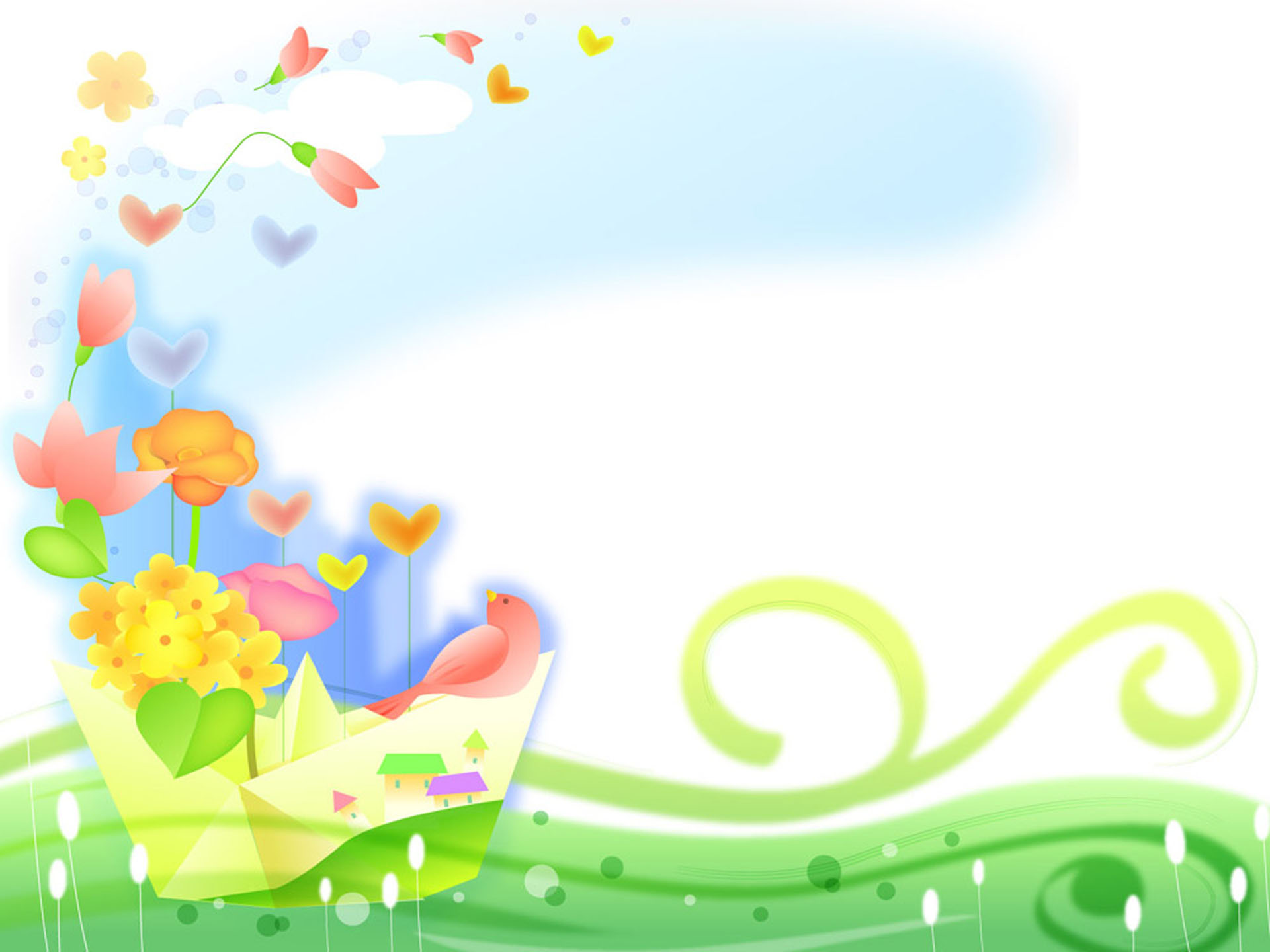 В этом возрасте малыша необходимо научить правильно ползать. Координируя для этого движения рук и ног. В занятиях гимнастикой массажем фокус внимания с рук и ног переходит на грудь, спину и живот.Массаж спины и ягодиц Массаж ног, рукМассаж животаМассаж стоп Скрещивание рук Упражнение для ног: разгибание, сгибаниеПовороты на живот Круговые движения руками, «бокс»Ползание на четвереньках Комплекс №5 от 9 до 12 месяцев Этот комплекс поможет максимально разнообразить движения и будет способствовать развитию самостоятельности ребенка. Поскольку малыш уже более физически развит, большинство упражнений он выполняет самостоятельно.Все приемы массажаВсе упражнения Обучение ходьбе  Обучение лазаниюПриседание самостоятельное или при поддержке за руку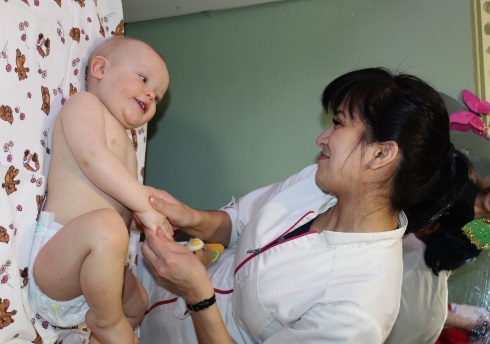 Противопоказания к гимнастике и массажу:Всех острых заболеваниях, сопровождающихся повышенной температуройВоспаления кожиЗаболевание, сопровождающихся болями и ломкостью костейОстром нефритеАктивной формой туберкулезаОстром гепатитеКрупной пупочной, паховой бедренной или мошоночной грыже со склонностью к ущемлению органов ли со значительным их выпадением В остальных случаях гимнастика и массаж желательны. Ждем вас по адресуГ. ТихВин, 5 микрорайон, д. 34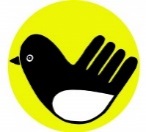 Телефон: 8 (81367) 58-049, 51-992E-mail: tredy-tichvin@mail.ruСайт: http://tkcson.ru/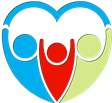 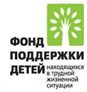 ЛОГБУ «Тихвинский КЦСОН»(ЦЕНТР «ТРЕДИ»)Служба ранней помощи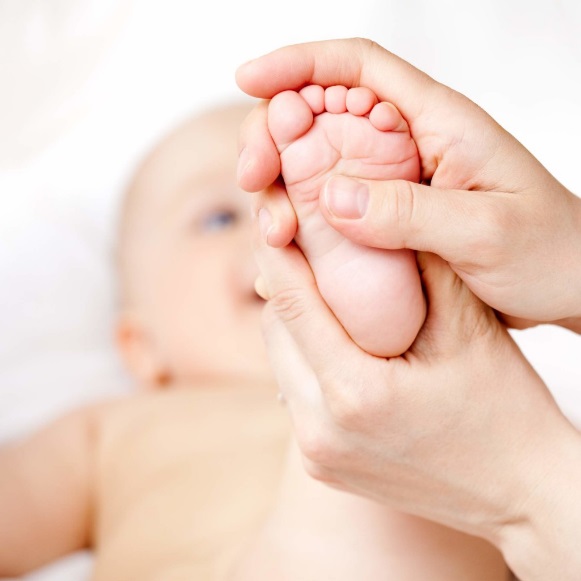 Детский массаж от 0 лет до 1 года. Составитель: медицинская сестра по массажу Хамитова Т.М.г. ТихвинДля успешной абилитации детей в раннем возрасте используется система лечебно-профилактических мер, направленных на создание условий для формирования, развития, тренировки рефлекторных сенсорных, двигательных, психоэмоциональных реакций ребенка в соответствии с возрастом средствами средствами медицины. Широко используется применение различных видов массажа. Для детей грудного возраста общеукрепляющий массаж – это мощное тактильное воздействие, которое инициирует множество процессов в организме.При воздействии на кожу ребенка стимулируются нервные окончания, которые передают импульсы на кору головного мозга. Это в свою очередь, оказывает тонизирующее действие на ЦНС (центральную нервную систему), отвечающую за работу всех внутренних органов.Регулярное занятие с ребенком позволяет своевременно определить нарушение и его развития, а также сформировать правильные двигательные навыки. Благодаря детскому массажу происходит укрепление иммунитета, нормализация мышечного тонуса, ускорение физического и умственного развития. Основные приемы массажа грудным детям:С рождения до трех месяцев. Это легкие поглаживания, направленные на коррекцию состояния здоровья.С четырех до шести месяцев. На этом этапе массаж подготавливает мышцы малыша к активным движениям, к которым готовится его опорно-двигательный аппарат. Поглаживание, разминание, вибрация,  похлопывание.С шести до девяти месяцев. Малыш подрос и окреп, поэтому к предыдущем массным техникам добавляются растирание и ударные приемы, проводимые по методу постукивания.С девяти до двенадцати месяцев. Дети готовы делать первые самостоятельные шаги, поэтому основное внимание уделяется спине, пояснице, ягодицам, ногам и животу.Пять комплексов упражнений для занятий  детьми в первый год жизни. Комплекс №1. От 1,5 до 3 месяцев.В этом возрасте массаж помогает прежде всего уравновесить напряжение мышц – разгибателей и мышц сгибателей ног и рук.Массаж рук: плавные поглаживанияПриподнимание из положения лежа на спине.Массаж ног. ПоглаживаниеПерекладывание на животМассаж спины: поглаживанияРазгибание позвоночникаМассаж живота: круговые поглаживания, встречные поглаживания, поглаживания косых мышц живота, круговые поглаживания по часовой стрелке.Массаж стоп: поглаживания.Рефлекторные разгибания и сгибания стоп.Рефлекторное упражнение: «ползание»Рефлекторное упражнение: «ходьба»Покачивание «в позе эмбриона»Покачивание на мячеКомплекс №2 от 3 до 4 месяцев.Главная задача – обучение малыша изменению положения тела, нормализация ножного и ручного тонуса.Массаж рук: поглаживание, кольцевое растираниеМассаж ног: поглаживание, растираниеМассаж спины: поглаживание,  растираниеМассаж живота Массаж стоп: поглаживание, растирание, поколачивание.Массаж груди: поглаживание вибрацияСкрещивание рук на груди«Скользящие шаги»Повороты на живот Рефлекторное сгибание позвоночника лежа на боку «Положение пловца»Подъем туловища и головы из положения на спине.Разгибание и сгибание стоп, «рефлекторная ходьба»Упражнение «бокс»Упражнение на мячеКомплекс №3 от 4 до 6 месяцевЭтот комплекс направлен на развитие точности и ритмичности движений ног, ловкости кисти для удержания предметов и окончательной нормализации мышечного тонуса нижних конечностей Массаж рукМассаж ногМассаж ягодиц и спины: поглаживание по всей поверхности, растирание, разминание спины и ягодиц, пощипывание или поколачивание ягодичных мышцМассаж животаМассаж стоп Массаж грудиСкрещивание рук «Скользящие шаги» Разгибание и сгибание ног Повороты на живот Приседание с прогибом позвоночникаРазгибание и сгибание стоп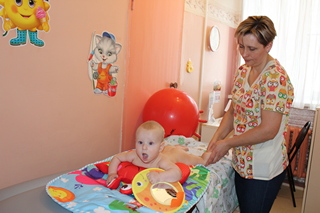 Круговые движения рук, «бокс»Ползание 